Красноярское региональное отделение Фонда социального страхования Российской Федерации бесплатно информирует в режиме онлайнграждан и работодателей краяНабирает обороты взаимодействие граждан и организаций края с Красноярским региональным отделением Фонда социального страхования РФ по вопросам бесплатного информирования в режиме онлайнАктивно использует современные технологии молодежь, но и старшее поколение все чаще предпочитает бесконтактное общение. Ценят свое время и бухгалтера организаций, направляя отчетность в электронном виде. Всем заявителям предлагается зарегистрироваться на Портале государственных услуг www.gosuslugi.ru и обращаться за получением госуслуг Фонда в электронном виде. При этом необходимо учитывать следующее. Если результат услуги может быть получен только при личном визите в территориальный орган Фонда, то для подачи заявления в режиме онлайн достаточно простой электронной подписи (логин и пароль).Если услуга предполагает электронный ответ (не требует личного визита), то потребуется квалифицированная электронная подпись, которая предполагает однократное обращение в ближайший центр обслуживания пользователей, адреса и контакты которых можно найти на Портале государственных услуг (при себе иметь паспорт и СНИЛС).Вывод: в первом случае человек однократно посещает территориальный орган Фонда и получает результат, второй вариант вообще исключает необходимость личного присутствия заявителя. ЭКОНОМЬТЕ ВАШИ ВРЕМЯ И СРЕДСТВА!Оценить качество предоставленных Фондом социального страхования РФ государственных услуг в любом виде заявители могут через систему «Ваш контроль» на сайте https://vashkontrol.ru/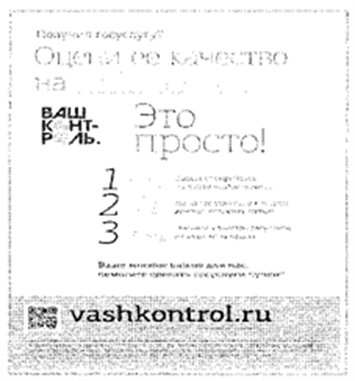 